							Toruń, 8 lutego 2024 roku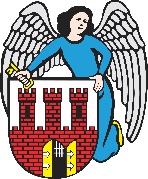     Radny Miasta Torunia        Piotr Lenkiewicz								Sz. Pan								Michał Zaleski								Prezydent Miasta ToruniaWNIOSEKPowołując się na § 18.1 Regulaminu Rady Miasta Torunia zwracam się do Pana Prezydenta z wnioskiem:- o wystąpienie do administratora terenu Dworca Toruń Wschodni o podjęcie prac porządkowych na terenie obiektuUZASADNIENIEProwadzenie kompleksowych prac remontowych obiektu, nie zwalnia z obowiązku dbania o czystość na terenie obiektu, który jest użytkowany cały czas. Poza infrastrukturą kas i poczekalni tymczasowych ruch odbywa się normalnie z obecnych peronów. Mieszkańcy i goście naszego miasta zauważają ogromny problem z odpadami i śmieciami – zdjęcia załączone.Proszę o wystąpienie jako miasto do administratora obiektu ze zwróceniem uwagi na konieczność przeprowadzenia prac porządkowych co leży w interesie każdej ze stron.                                                                        /-/ Piotr Lenkiewicz										Radny Miasta Torunia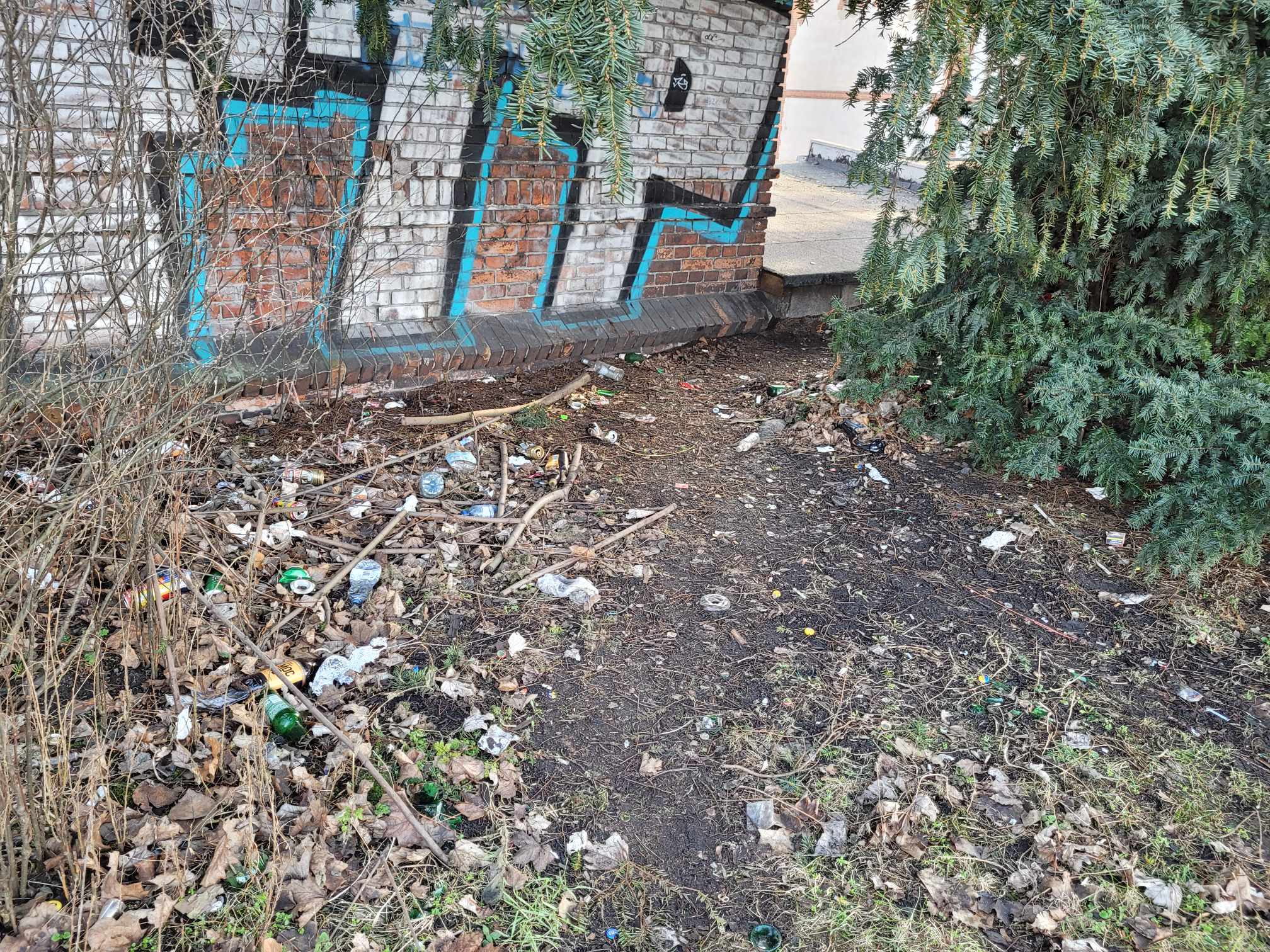 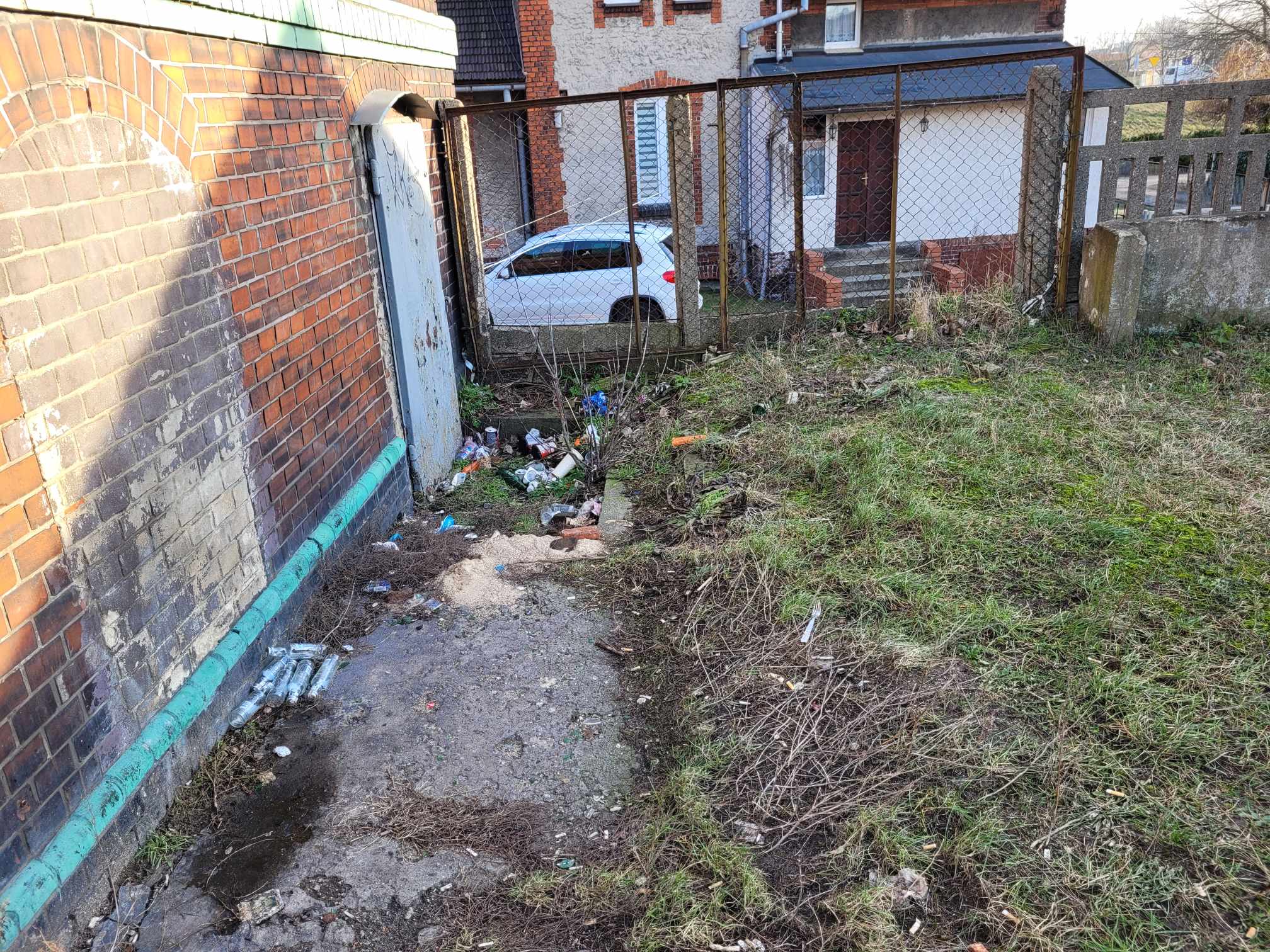 